به نام ایزد  دانا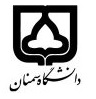 (کاربرگ طرح درس)               تاریخ بهروز رسانی: 05/07/1397  دانشکده ریاضی، آمار و علوم کامپیوتر                                                           نیمسال اول سال تحصیلی 98-1397بودجهبندی درسمقطع: کارشناسی □ کارشناسی ارشد  دکتریمقطع: کارشناسی □ کارشناسی ارشد  دکتریمقطع: کارشناسی □ کارشناسی ارشد  دکتریتعداد واحد: نظری3 عملی-تعداد واحد: نظری3 عملی-فارسی: نظریه تقریبفارسی: نظریه تقریبنام درسپیشنیاز یا همنیاز: آنالیز عددی پیشرفته، آنالیز حقیقیپیشنیاز یا همنیاز: آنالیز عددی پیشرفته، آنالیز حقیقیپیشنیاز یا همنیاز: آنالیز عددی پیشرفته، آنالیز حقیقیپیشنیاز یا همنیاز: آنالیز عددی پیشرفته، آنالیز حقیقیپیشنیاز یا همنیاز: آنالیز عددی پیشرفته، آنالیز حقیقیلاتین: Approximation Theory لاتین: Approximation Theory نام درسشماره تلفن اتاق: 31535768-023شماره تلفن اتاق: 31535768-023شماره تلفن اتاق: 31535768-023شماره تلفن اتاق: 31535768-023مدرس/مدرسین: کاظم نوریمدرس/مدرسین: کاظم نوریمدرس/مدرسین: کاظم نوریمدرس/مدرسین: کاظم نوریمنزلگاه اینترنتی: http://torkzadeh.profile.semnan.ac.irمنزلگاه اینترنتی: http://torkzadeh.profile.semnan.ac.irمنزلگاه اینترنتی: http://torkzadeh.profile.semnan.ac.irمنزلگاه اینترنتی: http://torkzadeh.profile.semnan.ac.irپست الکترونیکی: knouri@semnan.ac.irپست الکترونیکی: knouri@semnan.ac.irپست الکترونیکی: knouri@semnan.ac.irپست الکترونیکی: knouri@semnan.ac.irبرنامه تدریس در هفته و شماره کلاس: شنبه 15-13  یک شنبه 12-10برنامه تدریس در هفته و شماره کلاس: شنبه 15-13  یک شنبه 12-10برنامه تدریس در هفته و شماره کلاس: شنبه 15-13  یک شنبه 12-10برنامه تدریس در هفته و شماره کلاس: شنبه 15-13  یک شنبه 12-10برنامه تدریس در هفته و شماره کلاس: شنبه 15-13  یک شنبه 12-10برنامه تدریس در هفته و شماره کلاس: شنبه 15-13  یک شنبه 12-10برنامه تدریس در هفته و شماره کلاس: شنبه 15-13  یک شنبه 12-10برنامه تدریس در هفته و شماره کلاس: شنبه 15-13  یک شنبه 12-10اهداف درس: بیان ارتباط بین مسائل پیوسته و گسسته و بررسی تقریبهای چندجمله ای، مثلثاتی، گویا و اسپلاین در نرمهای مختلف و در حالت یک بعدیاهداف درس: بیان ارتباط بین مسائل پیوسته و گسسته و بررسی تقریبهای چندجمله ای، مثلثاتی، گویا و اسپلاین در نرمهای مختلف و در حالت یک بعدیاهداف درس: بیان ارتباط بین مسائل پیوسته و گسسته و بررسی تقریبهای چندجمله ای، مثلثاتی، گویا و اسپلاین در نرمهای مختلف و در حالت یک بعدیاهداف درس: بیان ارتباط بین مسائل پیوسته و گسسته و بررسی تقریبهای چندجمله ای، مثلثاتی، گویا و اسپلاین در نرمهای مختلف و در حالت یک بعدیاهداف درس: بیان ارتباط بین مسائل پیوسته و گسسته و بررسی تقریبهای چندجمله ای، مثلثاتی، گویا و اسپلاین در نرمهای مختلف و در حالت یک بعدیاهداف درس: بیان ارتباط بین مسائل پیوسته و گسسته و بررسی تقریبهای چندجمله ای، مثلثاتی، گویا و اسپلاین در نرمهای مختلف و در حالت یک بعدیاهداف درس: بیان ارتباط بین مسائل پیوسته و گسسته و بررسی تقریبهای چندجمله ای، مثلثاتی، گویا و اسپلاین در نرمهای مختلف و در حالت یک بعدیاهداف درس: بیان ارتباط بین مسائل پیوسته و گسسته و بررسی تقریبهای چندجمله ای، مثلثاتی، گویا و اسپلاین در نرمهای مختلف و در حالت یک بعدیامکانات آموزشی مورد نیاز: ---امکانات آموزشی مورد نیاز: ---امکانات آموزشی مورد نیاز: ---امکانات آموزشی مورد نیاز: ---امکانات آموزشی مورد نیاز: ---امکانات آموزشی مورد نیاز: ---امکانات آموزشی مورد نیاز: ---امکانات آموزشی مورد نیاز: ---امتحان پایانترمامتحان میانترمارزشیابی مستمر(کوئیز)ارزشیابی مستمر(کوئیز)فعالیتهای کلاسی و آموزشیفعالیتهای کلاسی و آموزشینحوه ارزشیابینحوه ارزشیابی65۱۵1010۱۰۱۰درصد نمرهدرصد نمره[1] T. J. Rivlin, An Introduction to the Approximation of Functions, Dover Publications; Revised edition, 2010.[2] L. N. Trefethen, Approximation Theory and Approximation Practice, Society for Industrial and Applied Mathematics , 2012.[1] T. J. Rivlin, An Introduction to the Approximation of Functions, Dover Publications; Revised edition, 2010.[2] L. N. Trefethen, Approximation Theory and Approximation Practice, Society for Industrial and Applied Mathematics , 2012.[1] T. J. Rivlin, An Introduction to the Approximation of Functions, Dover Publications; Revised edition, 2010.[2] L. N. Trefethen, Approximation Theory and Approximation Practice, Society for Industrial and Applied Mathematics , 2012.[1] T. J. Rivlin, An Introduction to the Approximation of Functions, Dover Publications; Revised edition, 2010.[2] L. N. Trefethen, Approximation Theory and Approximation Practice, Society for Industrial and Applied Mathematics , 2012.[1] T. J. Rivlin, An Introduction to the Approximation of Functions, Dover Publications; Revised edition, 2010.[2] L. N. Trefethen, Approximation Theory and Approximation Practice, Society for Industrial and Applied Mathematics , 2012.[1] T. J. Rivlin, An Introduction to the Approximation of Functions, Dover Publications; Revised edition, 2010.[2] L. N. Trefethen, Approximation Theory and Approximation Practice, Society for Industrial and Applied Mathematics , 2012.منابع و مآخذ درسمنابع و مآخذ درستوضیحاتمبحثشماره هفته آموزشییادآوری فضاهای متریک و فضاهای ضرب داخلی، انواع نرمها و مروری بر نظریه درونیابی 1مسئله بهترین تقریب، وجود و یکتایی بهترین تقریب2قضایای نقطه ثابت، عملگرهای تقریب و پیوستگی آنها، ثابت های لبگ3قضیه وایرشتراس، عملگرهای یکنوا، جند جمله ای های برنشتاین و مشتقات آنها4مرتبه همگرایی تقریب ها، قضایای جکسون، اصل کرانداری یکنواخت5بهترین تقریب چندجمله ای یکنواخت، اثبات قضیه هم نوسانی و ساختار بهترین تقریب یکنواخت 6تقریب روی مجموعه متناهی از نقاط،  روش های محاسباتی شامل الگوریتم رمز و همگرایی آن7روش های برنامه ریزی خطی، نزدیک بهترین تقریب، تقریب کاراتئودوری8تقریب کمترین مربعات9سری فوریه و عملگر فوریه، پدیده گیبس، همگرایی سری فوریه10تقریب فوریه گسسته و تبدیل سریع فوریه11تقریب توابع متعامد12فضای اسپلاین ها، اسپلاین های درونیاب، بی اسپلاین ها و خواص آنها13همگرایی تقریب با اسپلاین ها، هسته پئانو، انواع اسپلاین ها14تقریب کسری، کسرهای تسلسلی، الگوریتم های درونیابی گویا15پیاده سازی مسئله تقریب روی معادلات مختلف16